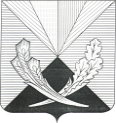 Заключение  на проект решения Собрания представителей « Об утверждении   годового отчета об исполнении бюджета  муниципального района Челно-Вершинский  за 2016 год».      Проверка годового отчета  об исполнении районного бюджета за 2016 год проведена в соответствии с Уставом муниципального района Челно-Вершинский(статья 47), Бюджетным кодексом РФ (пункт 1, 4 статья 264.4), статьи 24  Положения    «О бюджетном устройстве и бюджетном процессе в муниципальном районе Челно-Вершинский», статьи 8 положения « О Контрольно-счетной палаты муниципального района Челно-Вершинский» и планом работы Контрольно- счетной палаты.Целью проверки является установление полноты показателей годового отчета об исполнении районного бюджета за 2015 год, их соответствие требованиям нормативным правовых актов, оценка достоверности показателей годового отчета с последующим проведением анализа и оценки содержащейся в годовой бюджетной отчетности информации об исполнении решения Собрания представителей  «О бюджете муниципального района Челно-Вершинский на 2016 год и на плановый период 2017 и 2018 годов».           При проверке были использованы:Отчет об исполнении районного бюджета за 2016 год   муниципального района Челно-Вершинский на основании статьи 264.4 БК РФ, статьи 24 Положения    «О бюджетном устройстве и бюджетном процессе в муниципальном районе Челно-Вершинский»,  Нормативные правовые акты и иные распорядительные документы, обосновывающие операции со средствами районного бюджета.           Объектами проверки определены: Управление финансами администрации муниципального района Челно-Вершинский -  орган, организующий исполнение бюджета, ответственный за формирование отчета об исполнении бюджета;Главные администраторы бюджетных средств, распорядители, получатели средств районного бюджета.Согласно требованиям пункта 3 статьи 264.4 Бюджетного кодекса Российской Федерации, пункта 1 и 2 статьи 29 Положения    «О бюджетном устройстве и бюджетном процессе в муниципальном районе Челно-Вершинский»,  годовой отчёт об исполнении  бюджета района представлен Администрацией муниципального района в Собрание представителей  с соблюдением сроков, установленных пунктом 3 статьи 264.4 Бюджетного кодекса РФ и статьи 24 Положения    «О бюджетном устройстве и бюджетном процессе в муниципальном районе Челно-Вершинский»  (до 1 апреля 2017 года) для подготовки заключения. Настоящее заключение подготовлено на основании данных годового отчёта об исполнении бюджета района за 2016 год, результатов внешней проверки бюджетной отчётности главных администраторов и распорядителей средств местного бюджета, а также контрольных мероприятий.Общая характеристика параметров исполнения бюджета муниципального района за 2016 год. Первоначально решением Собрания представителей  муниципального района Челно-Вершинский от 24.12.2015 г. № 14 «О бюджете  муниципального района Челно-Вершинский на 2016 год и на плановый период 2017 и 2018 годов» бюджет муниципального района на 2016 год был принят по доходам в сумме 138 923.0 тыс. руб. и расходам в сумме   141 201.0 тыс.руб. с  дефицитом -2 278.0 тыс. руб.	В решение о бюджете в ходе его исполнения 11 раз были внесены изменения и дополнения, которые утверждены решениями Собрания представителей.	Необходимо отметить, что при внесении изменений в бюджет района корректировались практически все разделы функциональной классификации расходов бюджета района, изменения вносились по всем главным распорядителям бюджетных средств. 	В результате внесения изменений и дополнений в 2016 году доходы бюджета района были утверждены в сумме 183 192.0 тыс. руб. - расходы в сумме 183 262.0 тыс.руб., дефицит –70 тыс.руб. 	Фактическое исполнение бюджета района по доходам составило 183 839тыс. руб., по расходам – 175 519 тыс.руб., профицит – 8 320 тыс. руб.Исполнение показателей бюджета района приведено в таблице. тыс.руб.	Бюджет района за 2016 год исполнен с профицитом 8 321 тыс. руб. Доходы исполнены на 100.35 %, доходная часть перевыполнена на 647 тыс. руб. 	Расходы исполнены на 95.77 % от утвержденных показателей, расходная часть недовыполнена на 7 743 тыс. руб. Исполнение доходной части бюджета.Поступление налоговых,   неналоговых доходов и безвозмездных поступлений из бюджетов других уровней.Основные показатели исполнения бюджета по доходам представлены в таблице(тыс. руб.)	В структуре доходов бюджета превалируют доходы в виде безвозмездных поступлений из областного бюджета, которые составили 73.82% в общем объеме поступлений, собственные доходы – 26.18%, в том числе налоговые доходы составили 18.86%, неналоговые – 7.32%. 	По сравнению с 2015 годом собственные доходы увеличились на 2 263 тыс.руб., безвозмездные поступления из областного бюджета уменьшились 31 051 тыс.руб. 	План по налоговым доходам выполнен на 100.53 %, по неналоговым доходам - на 109.17 %, (фактические поступления больше запланированных на 1 131 тыс.руб.) по безвозмездным поступлениям – на 99.51 %. 	Анализ поступлений налоговых доходов приведен в таблице тыс. руб. 	Основным доходным источником местного бюджета является налог на доходы физических лиц. По итогам 2016 года по данному налогу поступило 27 474 тыс.руб. По сравнению с 2015 годом сумма по данному виду налога уменьшилась на 1 731.0 тыс.руб. Снижение объясняется тем, что в 2016 году снизилось поступление НДФЛ от нефтяных компаний в связи с сокращением объемов работ на территории района и сокращения численности.        По единому налогу на совокупный доход за 2016 год поступило 4 479.0 тыс.руб., а за 2015 год поступило 4780.0 тыс.руб.. что на 301.0 тыс.руб. меньше. Снижение объясняется закрытием нескольких торговых точек Челно-Вершинского СельПО- крупного плательщика ЕНВД на территории района.Государственная пошлина– за 2016 год поступило в местный бюджет в сумме 2 714 тыс.руб. По сравнению с 2015 годом поступления увеличились на 955 тыс. руб., рост поступления госпошлины за услуги, оказываемые через МФЦ.	Фактические поступления неналоговых доходов в бюджет района в 2016 году составили  10 120 тыс.руб. или 99.96 % к уточненному плану.Анализ поступлений неналоговых доходов приведен в таблице. тыс.руб. 	Структура неналоговых доходов бюджета района в 2016 году практически не изменилась по сравнению с 2015 годом. 	В структуре фактически поступивших неналоговых доходов наибольший удельный вес составляют доходы от использования имущества, находящегося в муниципальной собственности (65.75 %),  платежи при пользовании природными ресурсами (12.74%).	Бюджетный учет доходов в Управления финансами администрации муниципального района Челно-Вершинский организован в соответствии инструкцией по применению Единого плана счетов бухгалтерского учета для органов государственной власти (государственных органов), органов местного самоуправления, органов управления государственными внебюджетными фондами, государственных академий наук, государственных (муниципальных) учреждений, утвержденный .приказом Минфина РФ от 01.12.2010 №157н   (далее – Инструкция по применению Единого плана счетов).При сопоставлении данных Главной книги, книги доходов, ведомости кассовых поступлений, представленной из отделения по Челно-Вершинкому району УФК по Самарской области расхождений не установлено.	Безвозмездные поступления составили 135703 тыс.руб. или 99.51% от плановых назначений.Анализ безвозмездных поступлений приведен в таблице.( тыс.руб.)Общий объем межбюджетных трансфертов из областного бюджета и бюджета поселений в 2016 году составил 123 586 тыс.руб., в том числе:- дотации- 55 451 тыс.руб.;- субсидии –34 379 тыс.руб.;- субвенции – 22 910 тыс.руб.;- иные межбюджетные трансферты – 10 846 тыс.руб.В 2016 году поступило межбюджетных трансфертов меньше, чем в 2015 году на 34 050 тыс. руб.Сумма полученной дотации из областного бюджета составляет 55 451 тыс.руб., из них:- дотация на выравнивание бюджетной обеспеченности муниципальных районов -42 516 тыс.руб.;- прочие дотации- 12 935 тыс.руб.;Удельный вес дотации к общей сумме доходов составляет 30.16 %.В 2016 году в виде субсидий в бюджет района поступило 34 379 тыс.руб., из них:- субсидии на реализацию федеральных целевых программ (ФПЦ «Жилище», «Устойчивое развитие сельских территорий»,)- 10 335 тыс. руб.;-  прочие субсидии (стимулирующие субсидии; предоставление социальных выплат ветеранам ВОВ на проведение мероприятий, направленных на улучшение условий их проживания; по формированию земельных участков, предоставляемых бесплатно в собственность граждан имеющий трех и более детей ) 24 044 тыс. руб.Удельный вес субсидий к общей сумме доходов составляет 18.70 %.      В 2016 году в виде субвенций поступило 22 910 тыс.руб.В указанную сумму вошли средства, выделяемые на выполнение переданных государственных полномочий в сфере социальной политики и сельского войны, инвалидов, тыловиков), средства на поддержку сельскохозяйственных товаропроизводителей, на проведение Всероссийской сельскохозяйственной переписи..Удельный вес субвенции к общей сумме доходов составляет 12.46 %.      Поступления в виде Иных межбюджетных трансфертов составили 10 846 тыс.руб.К этой группе доходов относятся переданные сельскими поселениями Администрации муниципального района, на основании заключенных Соглашений, субсидии на капитальные вложения (реконструкция объектов водоснабжения и расходы на содержание межпоселенческих учреждений в сфере культуры и библиотечного обслуживания, а также межбюджетные трансферты из областного бюджета на комплектование книжных фондов муниципальных библиотек..       В 2016 году безвозмездные поступления составили 12 209 тыс.руб., в том числе:- ОАО «Самаранефтегаз» - 3 000 тыс.руб.;- ООО «Био-Тон»- 7 648 тыс.руб.;- Благодаров-ойл – 150 тыс.руб.;- ГазпромТрансгазСамара- 901 тыс. руб.;- «Благотворительны фонд «Лукойл»-300 тыс. руб.;- Челно-Вершинский Машзавод- 46 тыс.руб., а также от сельскохозяйственных производственных кооперативов и крестьянско-фермерских хозяйств	Основные показатели исполнения бюджета по расходам представлены в таблице: тыс.руб.	В целом расходная часть бюджета района исполнена на 95.78%, произведены расходы  в объеме 175 519 тыс.руб. при уточненном плане 183 261 тыс.руб.	Основная доля расходов бюджета района за 2016 год сложилась по следующим направлениям деятельности :- общегосударственные расходы -44 003 тыс.руб. , удельный вес 25.07% (содержание муниципальных учреждений и органов местного самоуправления);- жилищно-коммунальное хозяйство -5 866 тыс. руб.,удельный вес 3.34%;- образование- 41 046 тыс. руб., удельный вес 23.39 %;- социальная политика – 28 673 тыс.руб., удельный вес 16,34%;- межбюджетные трансферты – 14 320 тыс.руб., удельный вес 10.95%;            Расходы на социальную сферу составили 99 785 тыс.руб., удельный вес 56.86%, из них :- образование – 41 046 тыс.руб., удельный вес 23.39%;- культура – 27 826 тыс.руб., удельный вес 15.85 %;- социальная политика – 28 673 тыс.руб., удельный вес 16.34 %;- физическая культура и спорт- 2 240 тыс. руб., удельный вес- 1.28 %.           Небольшая доля расходов приходится на следующие направления:- охрана окружающей среды – 493 тыс.руб., удельный вес 0,28 %;- национальная безопасность – 2 546 тыс.руб., удельный вес 1.45%;Оценка исполнения бюджета района в разрезе главных распорядителей бюджетных средств.	В 2015 году решением Собрания представителей муниципального района Челно-Вершинский от 24.12.2015 года № 14 «О бюджете муниципального района Челно-Вершинский  на 2016 год и на плановый период 2017 и 2018 годов» утверждено 5 главных распорядителей средств бюджета  муниципального района Челно-Вершинский. 	Из 5 главных распорядителей бюджетных средств в полном объеме предусмотренные бюджетные ассигнования не освоил не один главный распорядитель бюджетных средств.	Наиболее крупные суммы средств не освоили: 	- Администрация муниципального района Челно-Вершинский — 3 450 тыс.руб., в том числе:- 1 150  тыс. руб. ремонт памятника на площади Ленина;- 2 000 тыс.руб. ремонт Сельского дома культуры села Чувашское Урметьево;- 284 тыс. руб. прекращение переданных  государственных полномочий  в сфере градостроительной деятельности.	-Управление финансами администрации муниципального района Челно-Вершинский – 2 770 тыс. руб. в том числе:- ЦОСМИ  коммунальные услуги –2 770 тыс. руб.           -Управление культуры и молодежной политики администрации муниципального района Челно-Вершинский увеличение на 1350.0 тыс. руб. в том числе: 1 000.0 тыс. рублей – на ремонт СДК с. Озерки;350.0 тыс. рублей – на пошив костюмов и приобретение музыкальной аппаратуры.Анализ источников финансирования дефицита бюджета.Информация об источниках финансирования дефицита бюджета приведена в таблице. 	Состав источников финансирования дефицита бюджета района соответствует статье 96 БК РФ.Проверка вопросов состояния муниципального долга, расходов по обслуживанию долговых обязательств.	Согласно данным бюджетного учета, осуществляемого Управлением финансами администрации муниципального района Челно-Вершинский, объем муниципального долга по состоянию на 01.01.2016 составил– 0.0 тыс. руб., в 2016 году бюджетный кредит не оформляли.	Согласно данным долговой книги остаток муниципального долга на 01.01.2017 года составил- 0.0 руб.	Кредиторская задолженность на 01.01.2017года составила- 3 553 тыс.руб.Анализ отчета о расходовании средств резервного фонда	Решением о бюджете на 2016 год (с изменениями и дополнениями) предусмотрен резервный фонд  в размере 106 тыс. руб. Исполнение по расходованию резервного фонда составило 106 тыс. руб. Проверка соблюдения норматива формирования расходов на содержание органов местного самоуправления.Постановлением Правительства Самарской области от 11.12.2015 г. № 832, для формирования расходов на содержание органов местного самоуправления муниципального района Челно-Вершинский на 2016 год установлен норматив- 42.32%. Доходом для расчета нормативного значения расходов является:  сумма  собственных доходов и сумма дотаций на выравнивание  бюджетной обеспеченности Российской Федерации. За 2016 год собственные доходы муниципального района составили- 48 136 тыс. руб., дотации из других бюджетов бюджетной системы Российской Федерации- 42 516 тыс. руб. и стимулирующие субсидии на покрытие недостатка собственных финансовых ресурсов для финансирования расходных обязательств, а также в части компенсации выпадающих средств местных бюджетов – 8 352 тыс.руб.Доходы для расчета нормативных расходов на содержание органов местного самоуправления исчислены в сумме 99 005 тыс. руб. Нормативное значение расходов составило 41 899 тыс. руб.(99 005 тыс. руб.* 42.32 %). Фактические расходы на содержание органов местного самоуправления составили 28 695 тыс. руб. Превышения фактических расходов над нормативными значениями не установлено.  Требования постановления Правительства Самарской области не нарушены.Проверка достоверности бюджетной отчетности.Согласно статье 264.4 БК РФ, годовой отчет об исполнении бюджета до его рассмотрения в представительном органе подлежит внешней проверке, которая включает внешнюю проверку бюджетной отчетности главных распорядителей ( администраторов) бюджетных средств и подготовку заключения на годовой отчет об исполнении бюджета. Внешняя проверка годового отчета об исполнении местного бюджета осуществляется органом муниципального финансового контроля.Орган муниципального финансового контроля готовит заключение на отчет об исполнении бюджета на основании данных внешней проверки годовой бюджетной отчетности главных распорядителей бюджетных средств.           В соответствии со ст.264.4 БК РФ и пункта 1 статьи 24  Положения    «О бюджетном устройстве и бюджетном процессе в муниципальном районе Челно-Вершинский», Контрольно- счетной палатой муниципального района Челно-Вершинский  проведены внешние проверки годовой бюджетной отчетности  главных распорядителей  средств районного бюджета за 2016 год:-Управление финансами  администрации муниципального района Челно-Вершинский;-Управление культуры и молодежной политики администрации района Челно-Вершинский;-Комитет по вопросам семьи администрации муниципального района Челно-Вершинский;-Администрация муниципального района Челно-Вершинский;-Комитет по управлению муниципальным имуществом администрации муниципального района Челно-Вершинский.	На дату составления настоящего заключения бюджетная отчетность главных распорядителей бюджетных средств представлена в Управление финансами администрации муниципального района Челно-Вершинский , без показателей подведомственных получателей бюджетных средств. 	Контрольно- счетной палатой  (далее КСП) проведена камеральная проверка представленных отчетов без выхода на место.	Осуществление бухгалтерского учета по исполнению бюджета муниципального района,  составление бюджетной отчетности об исполнении бюджета муниципального района возлагалось на Управление финансами администрации муниципального района Челно-Вершинский. 	По представленной информации в Управление финансами администрации муниципального района Челно-Вершинский применяется компьютерная обработка учетной информации с применением следующих программных продуктов: «АС-Бюджет», (договор заключен  непосредственно между министерством управления финансами Самарской области и с фирмой ООО «Криста»– программный продукт для осуществления учета операций по доходам и расходам бюджета района,  муниципального долга, для оформления бюджетной отчетности  района). 	Программный продукт -«Web-консолидация» осуществляет предоставление месячной консолидированной и оперативной отчетности в министерство управления финансами и ГРБС.	Бухгалтерский учет по исполнению бюджета муниципального района, сметы доходов и расходов на содержание управления осуществляется в соответствии инструкцией по применению Единого плана счетов бухгалтерского учета для органов государственной власти (государственных органов), органов местного самоуправления, органов управления государственными внебюджетными фондами, государственных академий наук, государственных (муниципальных) учреждений, утвержденная Приказом Минфина России от 01.12.2010 N 157н.	Срок представления годовой отчетности об исполнении бюджета муниципального района Челно-Вершинский установлен приказом Министерства финансами Самарской области от 20.12.2015г № 01-07/58 «О сроках представления годовой отчетности за 2016 год» – 07 февраля  2017 года. Бюджетная отчетность об исполнении бюджета муниципального района за 2016 год в министерство управления финансами Самарской области представлена без нарушения установленного срока. 	Годовую бюджетную отчетность в управление представили 31 бюджетных, автономных и казенных учреждений в том числе 5 главных распорядителя бюджетных средств.  	Предъявленный к проверке годовой отчет об исполнении  бюджета  муниципального района Челно-Вершинский за 2016 год сформирован в объеме форм, доведенных письмом министерства управления финансами Самарской области от 07.02.2017 г. № МФ-13-09/234. Приказом Минфина РФ от 28 декабря 2010 г. N 191н "Об утверждении Инструкции о порядке составления и представления годовой, квартальной и месячной отчетности об исполнении бюджетов бюджетной системы Российской Федерации" (далее Приказ МФ РФ от 28.12.2010 г. № 191-н) и Приказом  Минфина РФ от 25 марта 2011 г. N 33н"Об утверждении Инструкции о порядке составления, представления годовой, квартальной бухгалтерской отчетности государственных (муниципальных) бюджетных и автономных учреждений, установлен четкий порядок составления и представления годовой отчетности об исполнении бюджетов бюджетной системы Российской Федерации и требования по предоставлению аналитических данных, отражающих информацию об эффективности расходования бюджетных средств, результативности исполнения бюджета. Однако в полном объеме установленные требования не выполнены ни одним субъектом бюджетной отчетности.  	В результате внешней проверки  годовой бюджетной отчетности главных распорядителей бюджетных средств за 2016 год выявлено, что в нарушение требований Приказа МФ РФ от 28.12.2010 г. № 191-н в части  порядка составления и полноты представления годовой отчетности, двумя главными распорядителями бюджетных средств допущены нарушения отсутствуют  формы отчетности:-представлены не все формы, входящие в структуру пояснительной записки;Результаты проверки свидетельствуют о формальном подходе главных распорядителей бюджетных средств к представлению  бюджетной отчетности в полном объеме и к заполнению представленных форм, а также к проверке указанных форм Управления финансами администрации муниципального района Челно-Вершинский.	Отсутствие некоторых форм отчетности  не повлияли на достоверность показателей отчетности.  Выводы и предложенияпо результатам рассмотрения отчёта об исполнении  бюджета района.	1. Основные параметры районного бюджета в результате внесённых в течение 2016 года изменений увеличились:доходы – на сумму 44 916 тыс. рублей, или на 32.33 %, и составили 183 839 тыс. рублей (первоначально- 138 923 тыс. руб.);расходы увеличились  – на сумму 34 318  тыс. рублей, или на 24.30 %, и составили 175 519 тыс. рублей (первоначально- 141 201 тыс. руб.);	2. Бюджет муниципального района за 2016 год исполнен:по доходам на сумму 183 839 тыс. рублей, или на 100.35 % к утверждённому объёму;по расходам на сумму 175 519 тыс. рублей, или на 95.77%;год завершен с профицитом -8 321 тыс. рублей.	3.Поступление налоговых и неналоговых доходов составило 48 136 тыс. рублей или 102.80 % от годовых плановых назначений, в том числе:налоговые доходы 34 674 тыс. рублей (100.53 %);неналоговые доходы  13 462 тыс. рублей (109.17 %).	4.Утвержденные бюджетные назначения районного бюджета, отраженные в представленном отчете об исполнении бюджета муниципального района за 2016 год,  соответствуют решению Собрания представителей  муниципального района Челно-Вершинский от 30.12.2016 № 93 «О бюджете муниципального района Челно-Вершинский  на 2016 год и на плановый период 2017 и 2018 годов» с изменениями и дополнениями.5.Исполнение бюджета района в разрезе главных распорядителей бюджетных средств.Из 5 главных распорядителей бюджетных средств в полном объеме предусмотренные бюджетные ассигнования не освоил не один главный распорядитель бюджетных средств.	Наиболее крупные суммы средств не освоили:	- Администрация муниципального района Челно-Вершинский — 3 450 тыс.руб., в том числе:- 1 150  тыс. руб. ремонт памятника на площади Ленина;- 2 000 тыс.руб. ремонт Сельского дома культуры села Чувашское Урметьево;- 284 тыс. руб. прекращение переданных  государственных полномочий  в сфере градостроительной деятельности.	-Управление финансами администрации муниципального района Челно-Вершинский – 2 770 тыс. руб. в том числе:- ЦОСМИ  коммунальные услуги –2 770 тыс. руб.           -Управление культуры и молодежной политики администрации муниципального района Челно-Вершинский увеличение на 1350.0 тыс. руб. в том числе: 1 000.0 тыс. рублей – на ремонт СДК с. Озерки;350.0 тыс. рублей – на пошив костюмов и приобретение музыкальной аппаратуры.6.Состояние муниципального долга и расходов по обслуживанию долговых обязательств.	Согласно данным бюджетного учета, осуществляемого Управлением финансами администрации муниципального района Челно-Вершинский, объем муниципального долга по состоянию на 01.01.2016 составил 0.0 тыс. руб.; на 01.01.2017 г.– 0.00 тыс. руб.	Согласно данным долговой книги остаток муниципального долга на 01.01.2016 г составил- 0.0 тыс. руб., погашен  кредит в течении года – 4 327 тыс. руб. и остаток долга  по состоянию на 01.01.2017 года составил- 0.00 руб.	Кредиторская задолженность на 01.01.2017 года составила- 3 553 тыс. руб.7.Расходование средств резервного фонда.		Решением о бюджете на 2016 год (с изменениями и дополнениями) предусмотрен резервный фонд  в размере 106 тыс. руб. Исполнение по расходованию резервного фонда составило 106 тыс. руб. 8. По результатам внешней проверки бюджетной отчётности главных распорядителей бюджетных средств.	1. В соответствии с требованиями пункта 2 статьи 24 Положения    «О бюджетном устройстве и бюджетном процессе в муниципальном районе Челно-Вершинский»,  всеми главными распорядителями бюджетных средств годовая бюджетная отчётность представлена  в Управления финансами администрации муниципального района Челно-Вершинский для составления отчета об исполнении бюджета района за прошедший год.	2.В соответствии со ст.264.4 БК РФ и статьи 28  Положения    «О бюджетном устройстве и бюджетном процессе в муниципальном районе Челно-Вершинский», Контрольно- счетной палатой муниципального района Челно-Вершинский проведены внешние проверки годовой бюджетной отчетности  главных распорядителей  средств районного бюджета за 2016 год:	На дату составления настоящего заключения бюджетная отчетность главных распорядителей бюджетных средств представлена в Управление финансами администрации муниципального района Челно-Вершинский без показателей подведомственных получателей бюджетных средств. 	Контрольно- счетной палатой (далее КСП) проведена камеральная проверка представленных отчетов без выхода на место  по 5 ГРБС ( акта от 01.03.2017г. по 13.03.2017 г.).	3.В результате внешней проверки  годовой бюджетной отчетности главных распорядителей бюджетных средств за 2016 год выявлено, что в нарушение требований Приказа МФ РФ от 28.12.2010 г. № 191-н  в части  порядка составления и полноты представления годовой отчетности, двумя главными распорядителями бюджетных средств допущены нарушения- отсутствуют  формы отчетности:	Отсутствие некоторых форм отчетности  не повлияли на достоверность показателей отчетности.	4. Управлению финансами администрации муниципального района Челно-Вершинский:-в полном объеме истребовать у главных распорядителей бюджетных средств годовую бюджетную отчетность, соответствующую требованиям бюджетного законодательства РФ;	5. Главным распорядителям бюджетных средств:соблюдать требования статьи 264.1 Бюджетного кодекса РФ и инструкции, утверждаемой приказом Министерства финансов РФ 191н (с изменениями) к составу представляемой бюджетной отчётности и порядку заполнения.Показатели проекта решения Собрания представителей муниципального района Челно-Вершинский «Об исполнении бюджета муниципального района Челно-Вершинский за 2016 год» соответствуют показателям годовой бюджетной отчетности об исполнении районного бюджета за 2016 год и требованиям статьи 25 Положения  о бюджетном устройстве и бюджетном процессе в муниципальном районе Челно-Вершинский,  утвержденного решением  Собрания представителей муниципального района Челно-Вершинский от 13.02.2014г  № 226.	Данные отчета об исполнении районного бюджета за 2016 год признаны в ходе внешней проверки Контрольно- счетной палатой достоверными и является основанием для его законодательного утверждения.Председатель Контрольно-счетнойпалаты                                                                                                                      Е.Г.СарейкинаНаименование показателейПлан на 2016годФакт за 2016 годПроцент исполненияДоходы183192183839100.35Расходы18326217551995.77Дефицит (-) Профицит (+)-70+8321Виды доходовФакт 2015 года 2016 год2016 год2016 год2016 год2016 годВиды доходовФакт 2015 года план факт % исп. уд. вес% к2015 г.Налоговые 35 75334 49234 674100,5318,8696,98Неналоговые10 12012 33113 462109,177,32133,02Итого собственных доходов45 87346 82348 136102,8026,18104,93Безвозмездные поступления из бюджетов других уровней166 754136 370135 70399,5173,8281,38Всего доходов 212 627183 193183 839100,35100,0086,46Вид налога Факт 2015г. план 2016Факт 2016 % выполнения Факт 2016/2015уд.вес.Вид налога Факт 2015г. план 2016Факт 2016 % выполнения Факт 2016/2015уд.вес.Налоговые доходы всего 35 75134 49234 674100,5396,99100в том числеНалог на доходы физических лиц 29 20527 36027 474100,4294,0779,24Налоги на товары(работы, услуги реализуемые на территории РФ000 00Единый налог на вмененный доход 3 8333 4013 408100,2188,919,83Единый сельскохозяйсвенный налог287365365100,00127,181,05Единый сельскохозяйсвенный налог287365365100,00127,18Налог, взимаемый в связи патентной системы налогообложения660679706103,98106,972,04Госпошлина, сборы 175926802714101,27154,297,83Задолженность и перерасчеты по отменным налогам, сборам и иным обязательным  платежам777100,00100,000,02Показатели Факт 2015г. План 2016Факт2016% испол-нения Уд. ВесФакт 2016/2015Показатели Факт 2015г. План 2016Факт2016% испол-нения Уд. ВесФакт 2016/2015Неналоговые доходы всего 10 12012 33113 462109,17100133,02в том числеДоходы от использования имущества, находящегося в государственной и  муниципальной собственности723988008851100,5865,75122,27Платежи при пользовании природными ресурсами 152617101715100,2912,74112,39Доходы от продажи материальных и нематериальных активов258904904100,006,72350,39Штрафы, санкции, возмещения ущерба11068701875215,5213,93169,53Прочие неналоговые доходы-947117248,940,87-1300,00Виды поступлений  План  План  Факт  Факт  Отклонения  Отклонения  Процент Процент уд. вес.уд. вес.Виды поступлений  План  План  Факт  Факт  Отклонения  Отклонения  Процент Процент Дотации  от других бюджетов бюджетной системы РФ 55 45155 45155 45155 45100100,00100,0030,1630,16Субвенции бюджетам субъектов Российской Федерации и муниципальных образований 23 32123 32122 91022 910-411-41198,2498,2412,4612,46Субсидии бюджетам бюджетной системы РФ (межбюджетные трансферты)34 37934 37934 37934 37900100,00100,0018,7018,70Иные межбюджетные трансферты 11 10211 10210 84610 846-256-25697,6997,695,905,90прочие безмозмездные поступления12 20912 20912 20912 20900100,00100,000,660,66доходы бюджетов БС РФ от возраста бюджетами остатков00140140140140000,080,08возврат остатков субсидий-92-92-232-232-140-140252,17252,17-0,13-0,13итого136 370136 370135 703135 703-667-66799,5199,5173,8273,82Раздел Бюджет районаБюджет района% исп.уд. Весфакт 2015уд вес 2015% исп.2016/2015Раздел план 2016факт 2016% исп.уд. Весфакт 2015уд вес 2015% исп.2016/2015Раздел план 2016факт 2016% исп.уд. Весфакт 2015уд вес 2015% исп.2016/201512345678Общегосударственные вопросы45 15944 00397,4425,0743 30020,33101,62Национальная безопасность и правоохранительная деятельность 2 5462 546100,001,452 3501,10108,34Национальная экономика8 3797 94094,764,529 8924,6480,27Жилищно-коммунальное хозяйство 5 8665 866100,003,3414 6206,8640,12Охрана окружающей среды 493493100,000,285910,2883,42Образование 43 81641 04693,6823,3938 54218,09106,50Культура, кинематография и средства массовой информации 31 17627 82689,2515,8526 79912,58103,83Социальная политика28 70028 67399,9116,3445 92321,5662,44Физическая культура и спорт2 2402 240100,001,287 6653,6029,22средства массовой инфомации566566100,000,3290,006288,89Всего расходы168 941161 19995,4291,84189 69189,0584,98Межбюджетные трансферты 1432014320100,008,162333310,9561,37Итого расходов 183 261175 51995,78100,00213 024100,082,39Источникифинансированиядефицита бюджетаплан на 2016 гФактИсточники финансирования  дефицита бюджета69-8 321Изменение остатков средств на счетах по учету средств бюджета69- 8 321Погашение бюджетных кредитов, полученных от других бюджетов бюджетной системы00